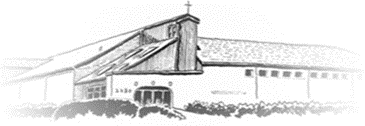 多倫多國語華人基督教會Toronto Mandarin Chinese Community Church裝備聖徒 ⋆ 同心建造💮 家 事 報 告 💮歡迎弟兄姊妹、慕道朋友一起聚會。特別歡迎首次參加崇拜的新朋友。請新朋友們隨同迎新接待的同工，先到體育館茶叙，彼此認識了解教會。感謝神，今天承蒙美堅華人基督教會謝飛鵬牧師證道，謹此致謝。禱告會消息：下次禱告會為7月12日（週三）晚上7:30-9:00，在網上進行, 禱告鏈接將會當天在各團契微信群裡發放, 讓我們以禱告來連於我們的元首耶穌基督。上次實體禱告會人數：24人。崇拜部消息：英文堂實體崇拜主日上午9時開始，Google Meet同步進行: https://meet.google.com/usn-ypdw-tdq (每週鏈接都是一樣)中文堂實體崇拜為方便教會年長者透過網路參與主日崇拜，教會崇拜將在教會網頁，固定用YouTube鏈接播放。成人基教部：今年7、8月暑期聯合主日學課程以「宣教」為主題，共四次，在周二晚上7:30pm-8:30pm線上進行。7月04日 郭定牧師「從舊約看宣教」7月18日 賴木森牧師「海外短期宣教」8月01日 郭範燕華師母「海外長期宣教」8月15日 李傳頌牧師「從教會歷史看宣教」歡迎弟兄姐妹們安排時間參加。關懷部消息：關懷部將於7月30日下午主日崇拜後，在教會體育館舉辦迎新燒烤愛宴，歡迎近一年來所有新來教會的朋友參加，費用全免。傳道部消息：傳道部負責籌備8月4到6日教會培靈會，講員區應毓牧師，主題是【與主同行】，請代禱。教會在八月份有安排洗禮，之前有受洗班，有心志的慕道朋友請聯絡陳曦牧師或是傳道部的李光明執事。奉獻安排：兄姊對教會的奉獻可以用郵寄的方式（請使用支票，payable:TMCCC），地址為2230 Birchmount Road, Scarborough, ON M1T 2M2。教會已更新了具有自動存款功能的Interac e-Transfer電子轉賬方式來接收奉獻,教會電子轉賬號為: offering@tmccc.ca 。請兄姊留意教會網站上的操作說明。在電子轉賬的銀行信息中, 請注明: 奉獻人名字、個人奉獻號碼及奉獻代碼(如: 常費-GF、建堂-BF、宣教-MF、感恩-TG)。當轉帳完成後，您會同時收到電郵，確認您的奉獻款已收到了。7. 文書部消息：歡迎已重生得救並已受洗,在本堂恆常聚會半年以上的弟兄姊妹申請成為教會會員,有關會員申請查詢,請與教牧同工或教會文書部裴金執事聯絡。差傳部消息：下週主日有訪宣差遣禮，將差遣去英國COCM訪宣的莊亦輝弟兄，梁冰姐妹，趙青松弟兄和胡愛民姐妹。兒童部消息：兒童暑期聖經日營於 7 月3 日至 7 月 21日舉行,時間為週一至週五上午 9 點至5 點。 請已報名的 1--8 年級的孩子們按时參加。家长們請注意，早上報到時間是8:30--9:00，請把孩子在9:00點前送到，以免遲到。 如有查詢請聯系胡爱民（Amy）姐妹：647-528-3492。請為 VBS 的老師和所有参加VBS的孩子們祷告，每日禱告事項參見周刊附頁。執事會消息：今日下午1：30有執事會議，請教牧、執事預留時間參加。。教牧行縱：羅梁玉玲傳道將從6/20-7/14休假，請代禱。💮 聯 會 消 息 💮七月是訪宣隊的繁忙季節！請為華基各堂教會的訪宣團隊禱告：  印尼(西區華基)；台灣(美堅華基)；洪都拉斯(Cornerstone)；黎巴嫩、寮國和肯尼亞(多倫多華基)；南非、巴西、北馬其頓和大多市(城北華基)；英國(多倫多華基和 麥城華基)；安省雷灣(Cornerstone，美堅華基)。教會上主日崇拜統計：奉獻💮 本 週 讀 經 計 劃 💮教會鼓勵兄姊每天讀經禱告親近神, 在主裡生根建造, 做跟隨主的們徒。*靜思100: 系統靈修讀經計劃💮 教 會 代 禱 事 項 💮為萬民禱告:為俄烏戰爭禱告，求主扭轉各國領導人的心，止息戰爭，保守百姓免遭戰火的蹂躪，還世界以和平和公義。為世界各地的宣教士和神的教會禱告，求神賜給他們能力，可以在各處顯揚那從基督而來的馨香之氣，將福音傳到地極，帶領萬民歸向我們在天上的父。為教會禱告:為教會的各教牧、執事和團契職員禱告,求主裝備使用祂的工人在教會中同心合意服事祂的羊群。為兒童暑期聖經夏令營（VBS）禱告，求主看顧每個孩子、義工、老師。為教會新決志的弟兄姐妹禱告，求主堅固他們的信心，帶領他們早日受洗，為主作見證。為暑期出行的家庭禱告，求神保守他們平安的腳步。為肢體代禱:繼續為李林述瑾姊妹禱告，求主保守醫治她。為李金海弟兄禱告，目前仍然在住院中，求主醫治。為胡長老和胡太禱告，求神繼續保守他們的健康、出入平安。為李自新姐妹禱告，求神醫治她的身體，也保守她可以得到很好的照顧，賜給她平安和喜樂。為李巧雲姐妹禱告，求神醫治她的身體，保守她儘快康復。繼續為夏錫雲姐妹祷告，求主繼續保守她完全康復。繼續為羅川傳道禱告，求神完全醫治他的身體，為主做見證。為李志嘉弟兄禱告，求神醫治，使他早日康復。為楊師母，Joseph Lai弟兄禱告，他們都剛剛經歷了手術，求神保守他們早日康復，也賜給他們健康的身體。💮 教 會 經 常 活 動 💮💮成人主日學課程💮2023年春季主日學課程已结束，秋季課程9月17日開始。💮 本 週 各 團 契 與 小 組 聚 會 💮💮 教 牧 / 行 政 團 隊 💮  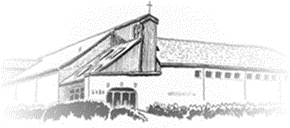         教會地址： 2230 Birchmount Road, Scarborough, ON M1T 2M2電話：416-299-3399   網址：www.tmccc.ca   郵箱：mandarin@tmccc.ca主日崇拜主日崇拜       2023年7月9日       2023年7月9日       2023年7月9日「萬民哪、你們都要拍掌．要用誇勝的聲音向　神呼喊。因為耶和華至高者是可畏的．他是治理全地的大君王。」                 詩篇47：1-2                                                       「萬民哪、你們都要拍掌．要用誇勝的聲音向　神呼喊。因為耶和華至高者是可畏的．他是治理全地的大君王。」                 詩篇47：1-2                                                       「萬民哪、你們都要拍掌．要用誇勝的聲音向　神呼喊。因為耶和華至高者是可畏的．他是治理全地的大君王。」                 詩篇47：1-2                                                       「萬民哪、你們都要拍掌．要用誇勝的聲音向　神呼喊。因為耶和華至高者是可畏的．他是治理全地的大君王。」                 詩篇47：1-2                                                       「萬民哪、你們都要拍掌．要用誇勝的聲音向　神呼喊。因為耶和華至高者是可畏的．他是治理全地的大君王。」                 詩篇47：1-2                                                       默禱宣召眾立祈禱眾立唱詩擁戴我主為王祢真偉大                                                    擁戴我主為王祢真偉大                                                    擁戴我主為王祢真偉大                                                    眾立代禱           代禱           代禱           代禱           代禱           團契獻詩           耶和華是我的牧者                                      喜樂團契團契獻詩           耶和華是我的牧者                                      喜樂團契團契獻詩           耶和華是我的牧者                                      喜樂團契團契獻詩           耶和華是我的牧者                                      喜樂團契團契獻詩           耶和華是我的牧者                                      喜樂團契奉獻會眾經文宣讀弗4：16，耶18：6，路9：23，弗2：10弗4：16，耶18：6，路9：23，弗2：10弗4：16，耶18：6，路9：23，弗2：10弗4：16，耶18：6，路9：23，弗2：10信息分享接受神的打造接受神的打造     謝飛鵬牧師     謝飛鵬牧師回應詩歌主啊，陶造我主啊，陶造我主啊，陶造我會眾三一頌眾立祝福眾立迎新報告禮成詩眾立彼此祝福問安彼此祝福問安彼此祝福問安本週金句「我們原是他的工作、在基督耶穌裡造成的、為要叫我們行善、就是　神所預備叫我們行的。」以弗所書2:10本週金句「我們原是他的工作、在基督耶穌裡造成的、為要叫我們行善、就是　神所預備叫我們行的。」以弗所書2:10本週金句「我們原是他的工作、在基督耶穌裡造成的、為要叫我們行善、就是　神所預備叫我們行的。」以弗所書2:10本週金句「我們原是他的工作、在基督耶穌裡造成的、為要叫我們行善、就是　神所預備叫我們行的。」以弗所書2:10本週金句「我們原是他的工作、在基督耶穌裡造成的、為要叫我們行善、就是　神所預備叫我們行的。」以弗所書2:10本週金句「我們原是他的工作、在基督耶穌裡造成的、為要叫我們行善、就是　神所預備叫我們行的。」以弗所書2:10主日學主日學主日崇拜主日崇拜英語-英語60國語50國語215兒童151515青年171717主日學總人數82崇拜總人數3072023年7月2日2023年7月2日經常經常建堂建堂宣教感恩感恩英語堂英語堂1,910.001,910.0030.0030.00725.0027.0027.00國語堂國語堂5,070.005,070.0095.0095.003,164.00375.00375.002023年上週總奉獻上週總奉獻每週目標每週目標2023年奉獻累積
至上週2023年奉獻累積
至上週2023年奉獻累積
至上週2023年奉獻預算目標 
至上週2023年奉獻預算目標 
至上週經常7,382.007,382.0010,596.9110,596.91218,537.10218,537.10218,537.10286,116.57286,116.57建堂125.00125.00008,270.008,270.008,270.0000聖經周一10周11周三12周四13周五14周六15新約太25-26太27-28可1-2可3-4可5-6可7-8本主日事奉人員（7月9日）本主日事奉人員（7月9日）本主日事奉人員（7月9日）下主日事奉人員 （7月16日）下主日事奉人員 （7月16日）下主日事奉人員 （7月16日）午堂午堂午堂午堂 午堂 午堂 講員謝飛鵬牧師謝飛鵬牧師講員陳曦牧師陳曦牧師主席曹建轍曹建轍主席胡立濤胡立濤領詩何林何林領詩高曉瓊高曉瓊司琴陳李曉蓉陳李曉蓉司琴陳李曉蓉陳李曉蓉代禱陳曦牧師陳曦牧師代禱吳國寳牧師吳國寳牧師讀經曹建轍曹建轍讀經胡立濤胡立濤司事方文康董立艷司事方文康董立艷司事高積生牛慧榮司事高積生牛慧榮迎新接待陸元敏，伍彩兒陸元敏，伍彩兒迎新接待顧菁,陳贊顧菁,陳贊祝福陳曦牧師陳曦牧師祝福陳曦牧師陳曦牧師報告楊啟文傳道楊啟文傳道報告楊啟文傳道楊啟文傳道鮮花奉獻伏虎夫婦伏虎夫婦鮮花奉獻何雙龍夫婦何雙龍夫婦統籌封敬珉封敬珉統籌陳贊陳贊音響陳英麟陳英麟音響陳英麟陳英麟投影馬驍馬驍投影馬驍馬驍錄影鄭航鄭航錄影鄭航鄭航直播鄭航鄭航直播鄭航鄭航主日崇拜主日崇拜主日學主日學教會禱告會國語上午11:00成人國語上午  9:15-10:15每月第2、4週 週三晚上 7:30英語上午9:00成人英語上午 11:00-12:15每月第2、4週 週三晚上 7:30兒童上午11:00上午11:00上午11:00每月第2、4週 週三晚上 7:30由於新冠疫情已經逐漸減輕,期盼各團契能夠恢復實體聚會活動。主任牧師陳曦牧師英語事工Rev.Daniel Lee(李崇基牧師)顧問牧師吳國寶牧師 (義務)兒童事工Children & Youth PastorAndrew Cheung(章文浩傳道)顧問牧師王成偉牧師義務傳道羅川傳道國語事工羅梁玉玲傳道
(副主任)教會行政吳浦帆姐妹（Mia Wu）楊啓文傳道特約講師方豪牧師